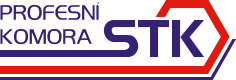         Profesní komora provozovatelů STK                                                   Přihláška za člena komory  Ve smyslu ustanovení článku III odstavce 1 a 2 stanov se tímto přihlašuji za člena Profesní komory STK.Název, jméno, IČO…………………………………………………………………………………………………………………………………………………………..Právnická či fyzická osoba……………………………………………………………………………………………………………………………………………………………Sídlo, adresa…………………………………………………………………………………………………………………………………………………………….Telefon …………………………………………….  	E-mail…………………………………………Statutární zástupce – jméno, příjmení ……………………………………………………………………………………………………Současně prohlašuji, že jsem seznámen s platnými stanovami komory a zavazuji se k jejich řádnému plnění a dodržování.Datum………………………………………                              Podpis…………………………………………………..Přílohy: -kopie Oprávnění k provozování STK( za každou provozovanou STK)              -kopie výpisu z Obchodního rejstříku (právnické osoby), zajistíme si sami              -kopie živnostenského listu (fyzické osoby)